KENT COUNTY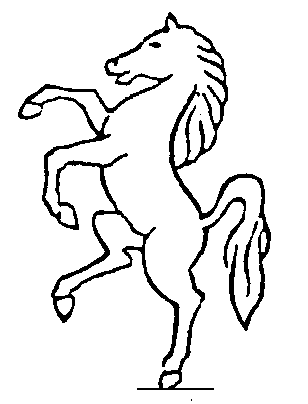 SHORT MAT BOWLING ASSOCIATION ***************************AFFILIATED TO E.S.M.B.A.**************************Registration form for members 2019/ 2020Club Name________________________________Club Contact________________________________Contact Address______________________________________________________________________   Contact Tel+Email_____________________________________________________________________	Please include club registration fee….£25 if 5 or more members, £30 if 4 or lessTo avoid discrepancy with points please ensure information is given in full.If a member wishes to be known by an abbreviated name please keep same name in all places.Adult member - £10Under 18 – FreeAll cheques made payable to K.C.S.M.B.APlease return to Secretary no later than 31st AugustLinda Wynn74 Castle DriveKemsingSevenoaksKent, TN15 6RS              linda2@btinternet.comIf more pages are required please reprint a pageTitleMr/Mrs etcChristian NameSurnameEmailTelephoneU18 Please tickwhere appropriateAdult Please tick where appropriateAre you on Facebook  (Y/N)1234567891011121314151617181920212223242526272829